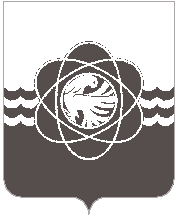 П О С Т А Н О В Л Е Н И Еот 12.03.2024 № 262	В соответствии с Федеральными законами от 21.12.1994 № 69-ФЗ «О пожарной безопасности», от 06.10.2003 № 131-ФЗ «Об общих принципах организации местного самоуправления в Российской Федерации», постановлением Правительства Российской Федерации от 16.09.2020 № 1479 «Об утверждении Правил противопожарного режима                             в Российской Федерации», распоряжением Правительства Смоленской области от 27.02.2024    № 284-рп «О мерах по обеспечению пожарной безопасности на территории Смоленской области в весенне-летний период 2024 года», в целях предупреждения пожаров, уменьшения                        их последствий и организации своевременного тушения пожаров на территории муниципального образования «город Десногорск» Смоленской области в весенне-летний период 2024 года 	Администрация муниципального образования «город Десногорск» Смоленской области постановляет:	1. Утвердить План мероприятий по предупреждению пожаров и подготовке к работе организаций, расположенных и осуществляющих производственную и иную деятельность на территории муниципального образования «город Десногорск» Смоленской области в условиях весенне-летнего периода 2024 года (далее – План) (приложение).2. Первому заместителю Главы муниципального образования З.В. Бриллиантовой, заместителю Главы муниципального образования - председателю Комитета ГХ и ПК                        г. Десногорска А.В. Федоренкову, председателю Комитета по образованию г. Десногорска                Т.В. Токаревой, председателю «ККС и МП» Администрации г. Десногорска А.А. Королёвой, генеральному директору МУП «ККП» МО «город Десногорск» Смоленской области                   А.К. Воронцову, директору Службы благоустройства А.Н. Алейникову, начальнику Управления по делам ГО и ЧС С.А. Хазову, руководителям муниципальных организаций и учреждений муниципального образования «город Десногорск» Смоленской области обеспечить своевременное выполнение мероприятий, предусмотренных Планом в части касающейся.	3. Рекомендовать начальнику 15 ПСЧ ОФПС ГПС ГУ МЧС России по Смоленской области С.А. Степеренкову, старшему инспектору ОНД и ПР г. Десногорска УНД и ПР Главного управления МЧС России по Смоленской области И.А. Ускову, ВРиО начальника ОМВД России            по г. Десногорску Ю.В. Рудакову, генеральному директору ООО «Смоленская АЭС – Сервис» А.П. Туманову, начальнику Десногорского РЭС филиала ПАО «Россети-Центр» - «Смоленскэнерго» С.А. Ольховикову, руководителям организаций и учреждений независимо                 от организационно-правовых форм и форм собственности, расположенных и осуществляющих производственную и иную деятельность на территории муниципального образования «город Десногорск» Смоленской области, председателям гаражно-строительных кооперативов, садоводческих товариществ и иных общественных объединений, индивидуальным предпринимателям, собственникам, арендаторам объектов недвижимости и земельных участков, землепользователям обеспечить своевременное выполнение мероприятий, предусмотренных Планом в части касающейся.4. Исполнители, указанные в п. 2 настоящего постановления, несут персональную ответственность за соблюдение сроков и выполнение мероприятий, предусмотренных Планом.5. Сведения о выполненных мероприятиях по подготовке к пожароопасному сезону предоставить в Управление по делам ГО и ЧС в срок до 07.05.2024.	6. Отделу информационных технологий и связи с общественностью (Е.С. Любименко) разместить настоящее постановление на официальном сайте Администрации муниципального образования «город Десногорск» Смоленской области в информационно-телекоммуникационной сети «Интернет».	7. Контроль исполнения настоящего постановления возложить на заместителя Главы муниципального образования - председателя Комитета по городскому хозяйству                                   и промышленному комплексу Администрации муниципального образования «город Десногорск» Смоленской области А.В. Федоренкова.Глава муниципального образования«город Десногорск» Смоленской области                                       А.А. ТерлецкийП Л А Нмероприятий по предупреждению пожаров и подготовке к работе организаций, расположенных и осуществляющих производственную и иную деятельность на территории муниципального образования «город Десногорск» Смоленской области в условиях весенне-летнего периода 2024 годаО мерах по предупреждению пожаров на территории муниципального образования «город Десногорск» Смоленской области в весенне-летний период 2024 годаПриложениеУТВЕРЖДЕНпостановлением Администрациимуниципального образования«город Десногорск» Смоленской области от 12.03.2024 № 262№ п/пПланируемые мероприятияОтветственные исполнителиСрок исполненияПриме-чаниеI. Администрация муниципального образования «город Десногорск» Смоленской областиI. Администрация муниципального образования «город Десногорск» Смоленской областиI. Администрация муниципального образования «город Десногорск» Смоленской областиI. Администрация муниципального образования «город Десногорск» Смоленской областиI. Администрация муниципального образования «город Десногорск» Смоленской области1Проведение заседаний КЧС и ОПБ по вопросам обеспечения пожарной безопасности на территории муниципального образования и подготовке к работе в условиях весенне-летнего периода Глава муниципального образования «город Десногорск» Смоленской области, председатель КЧС и ОПБ                       А.А. Терлецкийпо отдельному плану2Введение особого противопожарного режима при повышении класса пожарной опасности в зависимости от погодных условийГлава муниципального образования «город Десногорск» Смоленской области, председатель КЧС и ОПБ                       А.А. Терлецкийв течение периода3Обеспечение автономными дымовыми пожарными извещателями (АПИ) многодетных семей и семей, находящихся в социально опасном положенииПервый заместитель Главы муниципального образования З.В. Бриллиантова;Отдел социальной защиты населения в г. Десногорске Министерства социального развития Смоленской области М.В. СемерневаНачальник Управления по делам ГО и ЧС С.А. Хазовв течение периода4Организация проверки готовности сил и средств муниципального звена РСЧС к ликвидации возможных пожаров в период пожароопасного сезонаЗаместитель Главы муниципального образования - председатель Комитета ГХ и ПК г. Десногорска, заместитель председателя КЧС и ОПБ А.В. Федоренков;Начальник Управления по делам ГО и ЧС С.А. Хазовмарт5Организация работы оперативной группы КЧС и ОПБ, в случае возникновения чрезвычайных ситуаций, связанных                              с возникновением природных (ландшафтных) пожаровЗаместитель Главы муниципального образования - председатель Комитета ГХ и ПК г. Десногорска, заместитель председателя КЧС и ОПБ А.В. Федоренков;Начальник Управления по делам ГО и ЧС С.А. Хазовв течение периода6Обеспечение сбора информации (с учётом прогнозов погодных условий), указывающей на повышение уровня пожарной опасности с целью своевременного введения особого противопожарного режимаЗаместитель Главы муниципального образования - председатель Комитета ГХ и ПК г. Десногорска, заместитель председателя КЧС и ОПБ А.В. Федоренков;Начальник Управления по делам ГО и ЧС С.А. Хазовв течение периода7Организация работы межведомственной муниципальной оперативной группы по контролю противопожарного режима     на территории муниципального образования Заместитель Главы муниципального образования - председатель Комитета ГХ и ПК г. Десногорска, заместитель председателя КЧС и ОПБ А.В. Федоренков;Начальник Управления по делам ГО и ЧС С.А. Хазовв течение периода8Организация мероприятий по профилактике пожаров                            в городских лесахДиректор Службы благоустройства А.Н. Алейниковв течение периода9Обустройство и обновление защитных противопожарных разрывов и минерализованных полос в городских лесахДиректор Службы благоустройства А.Н. Алейниковапрель10Информирование населения о требованиях пожарной безопасности в период пожароопасного сезонаНачальник Управления по делам ГО и ЧС С.А. Хазовв течение периода11Обеспечение беспрепятственных проездов пожарной техники                с возможностью её установки у фасадов многоквартирных жилых домов и других муниципальных объектов защиты                  в границах обслуживаемых территорийГенеральный директор МУП «ККП» МО «город Десногорск» Смоленской области А.К. Воронцов;Генеральный директор ООО «Смоленская АЭС – Сервис» А.П. Туманов;ООО УК «Комфорт-Сити» Т.И. Кочнева;Директор Службы благоустройства А.Н. Алейников; Руководители организаций, управляющих жилищным фондом, товарищества собственников жилья;Руководители муниципальных организаций в течение периода12Контроль противопожарного состояния обслуживаемых территорий, объектов жилищного фонда, подвальных, чердачных, технических и других помещений, своевременное принятие мер по устранению выявленных нарушений требований пожарной безопасностиГенеральный директор МУП «ККП» МО «город Десногорск» Смоленской области А.К. Воронцов;Генеральный директор ООО «Смоленская АЭС – Сервис» А.П. Туманов;ООО УК «Комфорт-Сити» Т.И. Кочнева;Директор Службы благоустройства А.Н. Алейников; Руководители организаций, управляющих жилищным фондом, товарищества собственников жилья;Руководители муниципальных организаций в течение периода13Организация профилактических работ на внутридомовых системах электроснабжения многоквартирных жилых домовГенеральный директор МУП «ККП» МО «город Десногорск» Смоленской области А.К. Воронцов;Генеральный директор ООО «Смоленская АЭС – Сервис» А.П. Туманов;ООО УК «Комфорт-Сити» Т.И. Кочнева;Директор Службы благоустройства А.Н. Алейников; Руководители организаций, управляющих жилищным фондом, товарищества собственников жилья;Руководители муниципальных организаций апрель14Организация очистки обслуживаемых территорий (участков)              от сухой травянистой растительности, порубочных остатков                   и другого горючего мусора Генеральный директор МУП «ККП» МО «город Десногорск» Смоленской области А.К. Воронцов;Генеральный директор ООО «Смоленская АЭС – Сервис» А.П. Туманов;ООО УК «Комфорт-Сити» Т.И. Кочнева;Директор Службы благоустройства А.Н. Алейников; Руководители организаций, управляющих жилищным фондом, товарищества собственников жилья;Руководители муниципальных организаций апрель15Содержание в исправном состоянии пожарных гидрантов                            и сетей наружного противопожарного водоснабженияГенеральный директор МУП «ККП» МО «город Десногорск» Смоленской области А.К. Воронцовв течение периода16Обеспечение участников тушения возможных лесных (природных) пожаров горячим питанием или сухими пайками на основании договора возмездного оказания услуг от 10.07.2019    № 143/19 Генеральный директор ООО «Смоленская АЭС – Сервис» А.П. Тумановв течение периода17Поддержание объектов и сетей энергоснабжения в соответствии                с требованиями пожарной безопасности Начальник Десногорского РЭС филиала ПАО «Россети-Центр» - «Смоленскэнерго» С.А. Ольховиковв течение периода18Очистка от сухой травянистой растительности, веток и мусора территории, прилегающей к обслуживаемым объектам энергоснабжения Начальник Десногорского РЭС филиала ПАО «Россети-Центр» - «Смоленскэнерго» С.А. ОльховиковапрельII. Комитет по образованию Администрации муниципального образования «город Десногорск» Смоленской области,Комитет по культуре, спорту и молодежной политике Администрации муниципального образования «город Десногорск» Смоленской областиII. Комитет по образованию Администрации муниципального образования «город Десногорск» Смоленской области,Комитет по культуре, спорту и молодежной политике Администрации муниципального образования «город Десногорск» Смоленской областиII. Комитет по образованию Администрации муниципального образования «город Десногорск» Смоленской области,Комитет по культуре, спорту и молодежной политике Администрации муниципального образования «город Десногорск» Смоленской областиII. Комитет по образованию Администрации муниципального образования «город Десногорск» Смоленской области,Комитет по культуре, спорту и молодежной политике Администрации муниципального образования «город Десногорск» Смоленской областиII. Комитет по образованию Администрации муниципального образования «город Десногорск» Смоленской области,Комитет по культуре, спорту и молодежной политике Администрации муниципального образования «город Десногорск» Смоленской области19Проведение в подведомственных организациях мероприятий по обеспечению пожарной безопасности, предусмотренных разделом VI настоящего Плана, в части касающейсяПредседатель Комитета по образованию г. Десногорска Т.В. Токарева;Председатель «ККС и МП» Администрации г. Десногорска  А.А. Королёва;Руководители подведомственных организацийв течение периода20Обеспечение выполнения требований пожарной безопасности при проведении массовых мероприятий, с организацией внеплановых инструктажей по пожарной безопасности                          с работниками, задействованными в проведении мероприятий, до начала их проведения Председатель Комитета по образованию г. Десногорска Т.В. Токарева;Председатель «ККС и МП» Администрации г. Десногорска  А.А. Королёва;Руководители подведомственных организацийпостоянно21Проведение разъяснительной работы с учащимися образовательных организаций о соблюдении правил пожарной безопасности в пожароопасный период, недопустимости самостоятельного разжигания костров и палов сухой травянистой растительностиПредседатель Комитета по образованию г. Десногорска Т.В. Токарева;Председатель «ККС и МП» Администрации г. Десногорска  А.А. Королёва;Руководители подведомственных организацийапрель22Организация обучения руководителей детских лагерей дневного пребывания, созданных на базе образовательных организаций                 в соответствии с приказом МЧС России от 18.11.2021 № 806Председатель Комитета по образованию г. Десногорска Т.В. Токарева; Руководители образовательных организациймай23Организация работы по подготовке детских лагерей дневного пребывания на базе образовательных организаций                                 к безопасному функционированию в период летних каникулПредседатель Комитета по образованию г. Десногорска Т.В. Токарева; Руководители образовательных организациймай24Проведение в каждой смене детских лагерей дневного пребывания практических тренировок по эвакуации детей                    и персонала при возникновении условного пожара Руководители детских лагерей дневного пребыванияпо отдельному графикуIII. Отделение надзорной деятельности и профилактической работы г. Десногорска Управления надзорной деятельности и профилактической работы Главного управления МЧС России по Смоленской области III. Отделение надзорной деятельности и профилактической работы г. Десногорска Управления надзорной деятельности и профилактической работы Главного управления МЧС России по Смоленской области III. Отделение надзорной деятельности и профилактической работы г. Десногорска Управления надзорной деятельности и профилактической работы Главного управления МЧС России по Смоленской области III. Отделение надзорной деятельности и профилактической работы г. Десногорска Управления надзорной деятельности и профилактической работы Главного управления МЧС России по Смоленской области III. Отделение надзорной деятельности и профилактической работы г. Десногорска Управления надзорной деятельности и профилактической работы Главного управления МЧС России по Смоленской области 25Проведение профилактических мероприятий, направленных на предупреждение пожаров Старший инспектор ОНД и ПР г. Десногорска И.А. Усковв течение периода26Информирование органов местного самоуправления                         об обстановке с пожарами и результатах профилактической работы Старший инспектор ОНД и ПР г. Десногорска И.А. Усковеженедельно 27Участие в работе межведомственной муниципальной оперативной группы по контролю противопожарного режима на территории муниципального образованияСтарший инспектор ОНД и ПР г. Десногорска И.А. Усковв течение периода28Оказание методической помощи организациям и общественным объединениям граждан в оценке состояния пожарной безопасности подведомственных территорий Старший инспектор ОНД и ПР г. Десногорска И.А. Усковв течение периода29Доведение до населения требований пожарной безопасности                  с учётом особенностей пожароопасного сезонаСтарший инспектор ОНД и ПР г. Десногорска И.А. Усковв течение периодаIV. 15 ПСЧ ОФПС ГПС ГУ МЧС России по Смоленской областиIV. 15 ПСЧ ОФПС ГПС ГУ МЧС России по Смоленской областиIV. 15 ПСЧ ОФПС ГПС ГУ МЧС России по Смоленской областиIV. 15 ПСЧ ОФПС ГПС ГУ МЧС России по Смоленской областиIV. 15 ПСЧ ОФПС ГПС ГУ МЧС России по Смоленской области30Проведение мероприятий по обеспечению готовности сил                          и средств 15 ПСЧ к тушению пожаров и проведению аварийно - спасательных работНачальник 15 ПСЧ ОФПС ГПС ГУ МЧС России по Смоленской области С.А. Степеренков постоянно31Проведение сезонной проверки наружных источников противопожарного водоснабженияНачальник 15 ПСЧ ОФПС ГПС ГУ МЧС России по Смоленской области С.А. Степеренков март32Обеспечение участия личного состава 15 ПСЧ в работе межведомственной муниципальной оперативной группы по контролю противопожарного режима на территории муниципального образования Начальник 15 ПСЧ ОФПС ГПС ГУ МЧС России по Смоленской области С.А. Степеренков в течение периода33Организация дежурства личного состава в местах проведения организованных праздничных массовых мероприятийНачальник 15 ПСЧ ОФПС ГПС ГУ МЧС России по Смоленской области С.А. Степеренков в течение периодаV. Отдел МВД России по городу Десногорску V. Отдел МВД России по городу Десногорску V. Отдел МВД России по городу Десногорску V. Отдел МВД России по городу Десногорску V. Отдел МВД России по городу Десногорску 34Обеспечение участия личного состава отдела в работе межведомственной муниципальной оперативной группы по контролю соблюдения требований пожарной безопасности,                  обеспечению правопорядка в период пожароопасного сезона         и при введении особого противопожарного режимаВРиО начальника ОМВД России по г. Десногорску        Ю.В. Рудаковв течение периода35Организация незамедлительного реагирования оперативной группы при выезде на места происшествия, связанные                               с пожарамиВРиО начальника ОМВД России по г. Десногорску        Ю.В. Рудаковв течение периодаVI. Организации и учреждения независимо от организационно – правовых форм и форм собственности, гаражно-строительные кооперативы, садоводческие товарищества и иные общественные объединения граждан, индивидуальные предприниматели, собственники, арендаторы объектов недвижимости и земельных участков, землепользователиVI. Организации и учреждения независимо от организационно – правовых форм и форм собственности, гаражно-строительные кооперативы, садоводческие товарищества и иные общественные объединения граждан, индивидуальные предприниматели, собственники, арендаторы объектов недвижимости и земельных участков, землепользователиVI. Организации и учреждения независимо от организационно – правовых форм и форм собственности, гаражно-строительные кооперативы, садоводческие товарищества и иные общественные объединения граждан, индивидуальные предприниматели, собственники, арендаторы объектов недвижимости и земельных участков, землепользователиVI. Организации и учреждения независимо от организационно – правовых форм и форм собственности, гаражно-строительные кооперативы, садоводческие товарищества и иные общественные объединения граждан, индивидуальные предприниматели, собственники, арендаторы объектов недвижимости и земельных участков, землепользователиVI. Организации и учреждения независимо от организационно – правовых форм и форм собственности, гаражно-строительные кооперативы, садоводческие товарищества и иные общественные объединения граждан, индивидуальные предприниматели, собственники, арендаторы объектов недвижимости и земельных участков, землепользователи36Предупреждение несанкционированных палов сухой травянистой растительности в границах закреплённых (используемых) территорий и участков Руководители организаций, учреждений и иные юридические лица независимо от организационно – правовых форм и форм собственности;Председатели гаражно-строительных кооперативов, садоводческих товариществ и иных общественных объединений граждан;Индивидуальные предприниматели, собственники, арендаторы объектов недвижимости и земельных участков;Землепользователив течение периода37Очистка подведомственных территорий и земельных участков   от сухой травянистой растительности, горючих отходов                        и мусора способами, соответствующими требованиям пожарной безопасностиРуководители организаций, учреждений и иные юридические лица независимо от организационно – правовых форм и форм собственности;Председатели гаражно-строительных кооперативов, садоводческих товариществ и иных общественных объединений граждан;Индивидуальные предприниматели, собственники, арендаторы объектов недвижимости и земельных участков;Землепользователиапрель38Содержание чердачных, подвальных, технических, производственных и других помещений в соответствии                               с требованиями пожарной безопасностиРуководители организаций, учреждений и иные юридические лица независимо от организационно – правовых форм и форм собственности;Председатели гаражно-строительных кооперативов, садоводческих товариществ и иных общественных объединений граждан;Индивидуальные предприниматели, собственники, арендаторы объектов недвижимости и земельных участков;Землепользователипостоянно39Обеспечение беспрепятственного проезда пожарной техники                 к водоисточникам (открытым водоёмам, пожарным гидрантам, резервуарам и другим водоисточникам), жилым домам, строениям различного назначения, складам, наружным установкам, зданиям общественного и иного назначения в границах используемых (закреплённых) территорий и участков Руководители организаций, учреждений и иные юридические лица независимо от организационно – правовых форм и форм собственности;Председатели гаражно-строительных кооперативов, садоводческих товариществ и иных общественных объединений граждан;Индивидуальные предприниматели, собственники, арендаторы объектов недвижимости и земельных участков;Землепользователипостоянно40Содержание в исправном состоянии электроустановок, электрооборудования, электрических сетей, систем молниезащиты и заземления зданий и сооруженийРуководители организаций, учреждений и иные юридические лица независимо от организационно – правовых форм и форм собственности;Председатели гаражно-строительных кооперативов, садоводческих товариществ и иных общественных объединений граждан;Индивидуальные предприниматели, собственники, арендаторы объектов недвижимости и земельных участков;Землепользователив течение периода41Сбор и своевременная отправка на переработку (утилизацию) отработанных нефтепродуктов на предприятиях и в гаражно-строительных кооперативах в соответствии с требованиями законодательства Российской ФедерацииРуководители организаций, учреждений и иные юридические лица независимо от организационно – правовых форм и форм собственности;Председатели гаражно-строительных кооперативов, садоводческих товариществ и иных общественных объединений граждан;Индивидуальные предприниматели, собственники, арендаторы объектов недвижимости и земельных участков;Землепользователив течение периода42Обучение работников организаций мерам пожарной безопасности с отработкой практических навыков по использованию первичных средств пожаротушения Руководители организаций и учреждений независимо                     от организационно – правовых форм и форм собственностиРуководители организаций и учреждений независимо                     от организационно – правовых форм и форм собственностиапрель43Содержание в исправном состоянии пожарных гидрантов                             и систем наружного противопожарного водоснабжения                   на закреплённых (используемых) территориях Руководители организаций и учреждений независимо                     от организационно – правовых форм и форм собственностиРуководители организаций и учреждений независимо                     от организационно – правовых форм и форм собственностипостоянно44Оборудование объектов защиты и содержание в исправном состоянии систем оповещения о пожареРуководители организаций и учреждений независимо                     от организационно – правовых форм и форм собственностиРуководители организаций и учреждений независимо                     от организационно – правовых форм и форм собственностипостоянно45Обеспечение укомплектованности и содержание в исправном состоянии первичных средств пожаротушенияРуководители организаций и учреждений независимо                     от организационно – правовых форм и форм собственностиРуководители организаций и учреждений независимо                     от организационно – правовых форм и форм собственностипостоянно46Проведение пожароопасных работ и обеспечение хранения горючих материалов, жидкостей и газовых баллонов                                   в соответствии с требованиями пожарной безопасностиРуководители организаций и учреждений независимо                     от организационно – правовых форм и форм собственностиРуководители организаций и учреждений независимо                     от организационно – правовых форм и форм собственностипостоянно47Оборудование (приспособление) площадок для установки               и забора воды пожарными автомобилями из имеющихся естественных водоисточников и обеспечение подъездов к ним              в радиусе 200 метров, в границах садоводческих товариществПредседатели садоводческих товариществ и иных общественных объединений;Собственники и арендаторы земельных участков;Землепользователиапрель-май48Информирование членов садоводческих товариществ, гаражно-строительных кооперативов и иных объединений граждан                         о требованиях пожарной безопасности в условиях пожароопасного сезонаПредседатели садоводческих товариществ и иных общественных объединений;Собственники и арендаторы земельных участков;Землепользователиапрель49Временное отключение от источников электроснабжения неэксплуатируемых и бесхозных строенийПредседатели садоводческих товариществ и иных общественных объединений;Собственники и арендаторы земельных участков;Землепользователиапрель50Содержание запасов воды на земельных участках                                     в садоводческих товариществах, участках в частном жилом секторе, в количестве не менее двух наполненных ёмкостей          по 200 литров (на каждом участке) для целей пожаротушенияПредседатели садоводческих товариществ и иных общественных объединений;Собственники и арендаторы земельных участков;Землепользователив течение периода51Очистка от сухой травянистой растительности, валежника, порубочных остатков, мусора и других горючих материалов полосы шириной не менее 10 метров от леса, либо отделение леса противопожарной минерализованной полосой шириной не менее 1,4 метра или иным противопожарным барьером территорий          и участков, прилегающих к лесуОрганизации, учреждения и иные юридические лица, независимо от их организационно-правовых форм и форм собственности, общественные объединения, индивидуальные предприниматели, должностные лица, граждане Российской Федерации, иностранные граждане, лица без гражданства владеющие, пользующиеся и (или) распоряжающиеся территорией, прилегающей к лесуапрель-октябрь